Spielzeug für die Grundschule WendelsteinJedes Jahr kurz vor Weihnachten verwandeln sich die Klassenzimmer der Grundschule Wendelstein in kleine Bastelstuben. Zusammen mit den gespendeten Plätzchen der Eltern wurden alle erstellten Kunstwerke vom Elternbeirat und helfenden Eltern am Wendelsteiner Weihnachts-markt verkauft. Auch dieses Jahr war der Verkauf ein voller Erfolg. Die Einnahmen sollen selbstverständlich den Schülern und der Schule zugutekommen. Darum beschloss der Elternbeirat jeder Klasse ein Budget von je 100,-€ zur Verfügung zu stellen. Dafür sollen Anschaffungen z.B. Spiele zum Überbrücken von Regenpausen oder Spielgeräte für Pausen angeschafft werden. Nachdem sich die Lehrer zusammen mit Ihren Schülern Gedanken gemacht haben, was sich die Klasse wünscht oder benötigt, hat der Elternbeirat diese Wünsche in Erfüllung gehen lassen. Vollgepackt mit Spielen, Tischtennisschlägern, Büchern und Co. besuchte der Elternbeirat jede Klasse. Dort wurden die wohlverdienten Geschenke den Schülern überreicht. Wir hoffen, den Kindern damit eine Freude zu bereitet zu haben und dies noch viele Jahre beibehalten zu können. Der Elternbeirat der Grundschule Wendelstein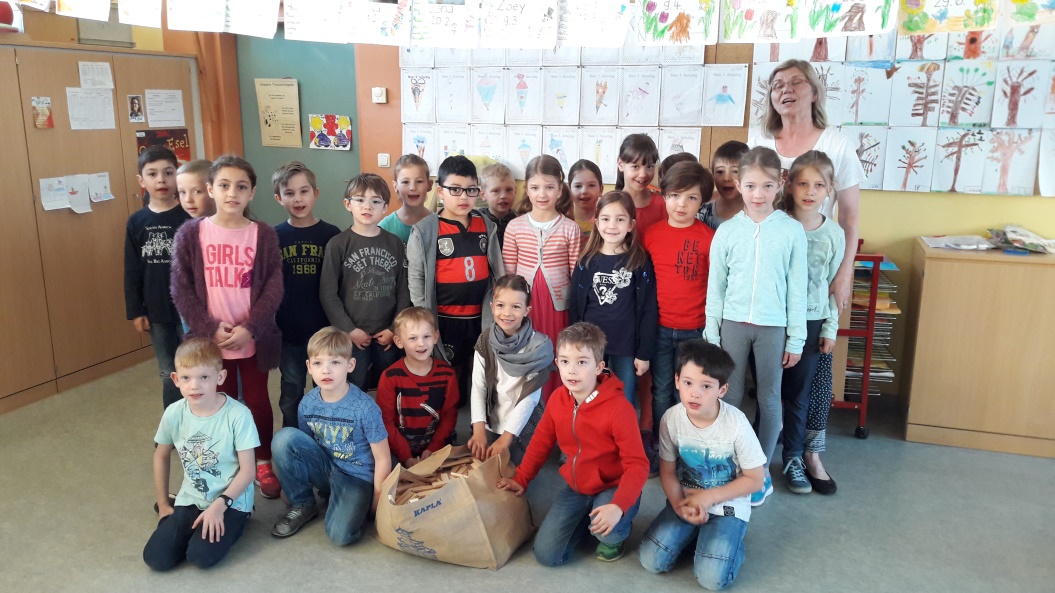 